St Francis Xavier Senior School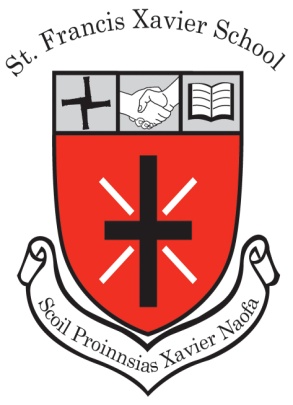 3rd  Class Book List   2019/20Books and supplies to be purchased: _________________________________________________________________Additional Fees:	Book Rental Fee 		€20 (Includes 9 textbooks, novels, supplementary readers, Science Fusion)Photocopying Fee	€22		ICT/Computers		€10Art Supplies		€15Pupil Insurance	  	   €7		Pupil Journal	           	   €6		__________________________________________Total fees payable to the school: €80Cheque payable to St. Francis Xavier Senior School.  Thank You.TextbooksSupplies/StationaryFuaimeanna agus Focail 32     Maths copiesBun Go Barr 38     88pg lined copiesSpellbound 31     A4 HardbackEnglish in Practice 31     ScrapbookJust Handwriting 3Mini Whiteboard & 2 Markers (black & blue)  New Oxford Primary Dictionary (will be used for next 4 years)Clear Pritt Stick             ScissorsTwistable Crayons40 sleeve pocket display book1   Sketch Pad1   A4 Zip FolderFully stocked pencil case (pencils, red pen, eraser, sharpener, 30cm ruler)Books and supplies available to purchase in the School Hall on Monday 17th June from 8.30am - 12noon.Additional fees of €80 (as above) may be paid on the day also, if desired.